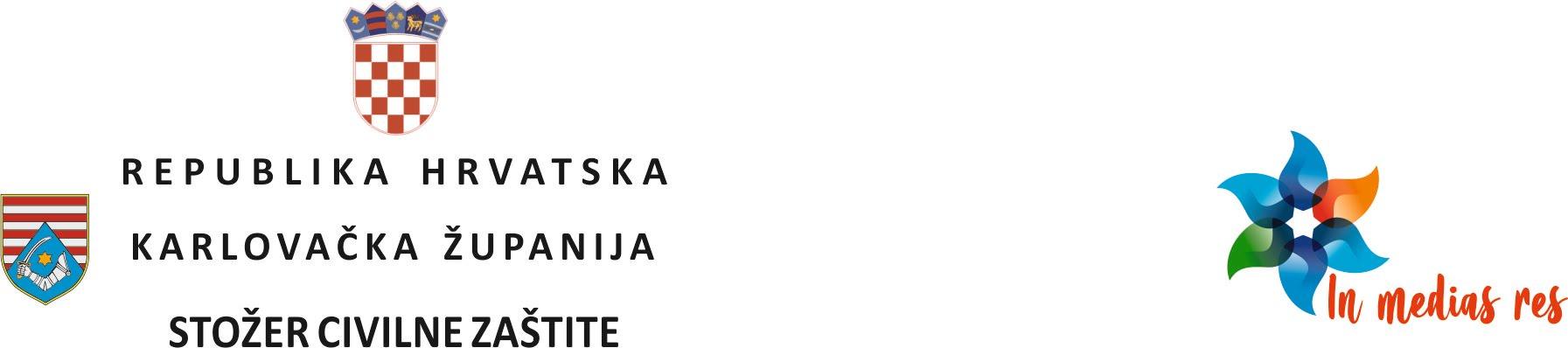  Vranyczynijeva 4, Karlovac                                                                                                         BR: ___Datum:  ___________,  ZAHTJEV ZA IZDAVANJEM PROPUSNICETemeljem članka II. Odluke o zabrani napuštanja županije prema mjestu prebivališta ili boravišta u Republici Hrvatske (NN 141/2020) molim izdavanje propusnice: Vlastoručnim potpisom potvrđujem da su gore navedeni podaci točni i istiniti te pristajem na obradu podataka u navedene svrhe sukladno propisima.                                                                                                                   Potpis podnositelja zahtjevaIme i prezimeOIB:OIB:E-mail adresa na koju će propusnica biti poslana:Kontakt broj:Kontakt broj:Adresa (mjesto, ulica, broj)Razlog odobrenja (zaokružiti):Medicinska skrbPutovanje na posao i s posla ako je obavljanje posla neophodno i  ne može se obaviti od kućeostalo (navesti)Medicinska skrbPutovanje na posao i s posla ako je obavljanje posla neophodno i  ne može se obaviti od kućeostalo (navesti)Medicinska skrbPutovanje na posao i s posla ako je obavljanje posla neophodno i  ne može se obaviti od kućeostalo (navesti)Medicinska skrbPutovanje na posao i s posla ako je obavljanje posla neophodno i  ne može se obaviti od kućeostalo (navesti)Medicinska skrbPutovanje na posao i s posla ako je obavljanje posla neophodno i  ne može se obaviti od kućeostalo (navesti)Putujem iz mjesta (adresa, županija)Do mjesta(adresa, županija):Do mjesta(adresa, županija):Ukoliko putovanje uključuje više destinacija, molimo ovdje navedite te destinacije, te pojašnjenje razloga Prilozi (dokazi)